                                                                        Mention « Développement durable »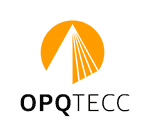 Appellation de la MentionDéveloppement durablePrécisions :Cette mention ne peut être délivrée qu’aux Programmistes ou aux Economistes de la Construction qualifiés ou certifiés OPQTECC qui ont suivi :Une formation « environnementale » initiale (licence, …), Ou une formation « environnementale » depuis moins de 6 ans,Cadre à compléterNOM du postulant : ……………………………………… Date de la demande : ……/……/…..…MENTION :  - Développement durableCAPACITESDOMAINES A COUVRIRCocher dans les colonnes les pièces fourniesCopie du diplôme obtenu dans le cadre d’une formation environnementale initiale (licence, …)Copie de l’attestation de stage d’une formation environnementale (de – de 6 ans)INTITULE à préciser :INTITULE à préciser :………………………..………………………..MENTION : - DEVELOPPEMENT DURABLEPré-Requis : Etre qualifié ou certifié                        à l’OPQTECC N° de la qualification ou certification Documents à remettre :- Copie de l’attestation de stage d’une Formation environnementale à joindreOui          Non …………………..MENTION : - DEVELOPPEMENT DURABLEPré-Requis : Etre qualifié ou certifié                        à l’OPQTECC N° de la qualification ou certification Documents à remettre :- Copie de l’attestation de stage d’une Formation environnementale à joindreOui          Non Oui          Non MENTION : - DEVELOPPEMENT DURABLEPré-Requis : Etre qualifié ou certifié                        à l’OPQTECC N° de la qualification ou certification Documents à remettre :- Copie de l’attestation de stage d’une Formation environnementale à joindreCadres réservés à l’OPQTECCConforme : Oui     Non 